SAMPLE OF ABSTRACT PREPARATION GUIDELINES FOR ICSIA-2023(Times New Roman, bold, 15 pounds, left aligned, all capitals)FAMILY NAME Given name1,3, WANG Zhiyao2, Luo Jiang3 (Times New Roman, 12 Pounds, Italic)1. The Technical Manuscript Design Group, City, State/Province, Country2. The Scientific Paper Formatting Initiative, Beijing, China3. Laboratory for Abstract Submissions, Nanjing, China(9 points, regular, empty 1 line after the last affiliation)Abstract (Arial font, bold, 10.5 pounds): The paper should start with a brief abstract of approximately 300 words summarizing the main goals, developments, and achievements of the work. Abstract adopts the Times New Roman font, with a font size of 10.5 pounds, a line spacing of 13 pounds, and a space of 0 pounds before and after the paragraph. Left-right alignment.Keywords: selected keywords relevant to the subject (initial lowercase, empty 1 line after this paragraph)FIGURE AND TABLE FORMATTINGAny figure and illustration should be in color, black and white or grey-scale and should be placed as close to their mention as possible. Digital images, e.g., schematic drawings, photos, micrographs, etc., should have a resolution of at least 300 dpi. Each figure should be accompanied by a numbered caption, as shown in Fig. 1, placed right below the figure being described. All labels within the figure frame should be in font 10 or larger. Please ensure that all labels, arrows, lines, and other graphical elements superimposed on schematic drawings and micrographs print with sufficient contrast. Figure 2 shows a photograph with unfavorable resolution (72 dpi) and low contrast.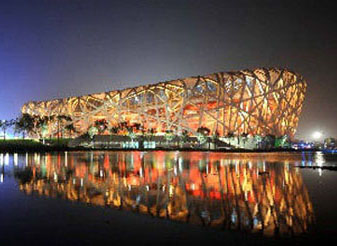 Figure 1: The caption should be placed after the figure.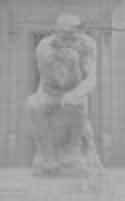 Figure 2: Reflection on life, originally shaped by Rodin: rendering with low resolution (75 dpi), unfavorable size, and other deficiencies.Tables should span one column and should be preceded by a caption. Table 1 illustrates a possible design. Design details are left to the authors.Table 1: Number N of abstracts submitted and number M of submitting countries.If a table or figure is too wide to be contained in a single column, extend it over both columns, preferable at the top or bottom of a page.Do not use very thin lines (hairline rules) in any of your Illustrations, Figures, Charts and Tables. All lines need to be 0.5 rule or higher. Line drawings must be made in black ink. Shading is permitted.EQUATION FORMATTINGWhen numbering equations, enclose numbers in parentheses and place flush with right-hand margin of the column.-1 ≈ei22 7                                        (1)REFERENCE FORMATTINGIn the Reference section of this template, this is illustrated for contributions to conference proceedings[1], journals[2], and books[3].Do not use headers or footnotes. Rather write your text to include all essential ideas and to be free from material of low importance. If you have no other option and must us a footnote, number the footnotes separately in superscripts1. Place the actual footnote at the bottom of the column in which it is cited. Do not put footnotes in the reference list or exceed the margins limits.References[1]	K. Aratani, P. French, P. Sarro, R. Wolffenbuttel, S. Middelhoek, Surface Micromachined Tuneable Interferometer Array.Digest Tech. Papers, Transducers‘93 Conference, Yokohoma, Japan, June 7-10, 1993, pp.678-681.[2]	W. Ko，M. Bao, Y. Hong, A High Sensitivity Integrated-Circuit Capacitive Pressure. IEEE Trans. Electron Devices, Vol. ED-29, pp.48-56, 1982.[3]	S. Timoshinko, D. Young, W. Weaver, Vibration Problems in Engineering. 4th edtion, John Wiley and Sons, 1974.ContactWang Zhiyao, E-mail: xxx@hotmail.comRegionNMAmericas2123Asia/Oceania2509Europe/Africa16620Total62832